                                                                                       Виолетта Петровна Воронцова,                                                                             воспитатель МАДОУ «Надежда»                                             город НоябрьскКонспект НОД по ознакомлению с окружающим в подготовительной к школе группе «Поможем Маленькому принцу».Задачи приоритетной образовательной области:Познавательное развитие: Учить детей устанавливать причинно-следственные связи между живой и неживой природой; Расширить  у детей представления о значении жизни растений; познакомить с составом грунта, с некоторыми свойствами грунта и песка;упражнять в умении сравнивать, анализировать; развивать умение использовать схемы для систематизации знаний;развивать интерес к экспериментированию;Предпосылки учебной деятельности: формировать познавательную активность, интерес к объектам живой и неживой природы в процессе исследовательской деятельности;Речевое развитие: активизировать словарь за счет слов:  плодородная; чернозем, влагоустойчивая;Задачи ОО в интеграции:Социально-коммуникативное развитие: учить работать в паре, формировать коммуникативные навыки; воспитывать чувство сопереживания, желание оказывать помощь.Предварительная работа: чтение и рассматривание иллюстраций к сказке А. де Сент-Экзюпери «Маленький принц» и энциклопедии «Почемучка»; экспериментирование с почвой, перегной листа; выращивание цветочных ростков в прозрачном горшке.Материал и оборудование: smart-доска, сундучок с колбой воды, посылка,  горшочки, тарелочки, песок, грунт, подставки, палочки,  стаканы с водой,  лупы, мольберт, халаты, компьютеры, наборы Наураша «Свет», «Температура»;  видео письмо «Маленького принца».Ход деятельности:Звучит сигнал SOS…SOS…Слайд №1.Воспитатель:  Вы знаете, что обозначает этот сигнал? (ответы детей).Да, кому-то срочно нужна помощь! В нашу лабораторию поступило видео письмо и посылка, давайте письмо посмотрим.Слайд №2	Здравствуйте, мои друзья с большой планеты Земля! На моей маленькой планете, астероиде Б-612, приключилась беда: заболел мой друг – прекрасная Роза, у неё пожелтели и стали опадать листья.  Грунт, в котором росла моя Роза, я собрал и отправил его в вашу исследовательскую лабораторию, так как самостоятельно понять, из каких веществ он состоит,  я не могу, и какие условия необходимы для её жизни.	Воспитатель: Ну, что ребята, поможем Маленькому принцу? Давайте, порассуждаем: что нужно для жизни растению? (ответы детей). Вода, воздух, свет, тепло, питание. 	Воспитатель: Скажите, пожалуйста, а чем питается растение и где берет питание? (ответы детей).	Воспитатель: Правильно. Для хорошего роста растениям нужен плодородный грунт. Грунт образуется из опавших листьев и веточек, погибших животных, камешков и песчинок. В «нём» находится «еда» для растения. Чем больше такой «еды», тем лучше себя чувствует растение. У нас в группе цветы хорошо   растут в плодородном грунте и поэтому не болеют, хорошо себя чувствуют.  А у Маленького принца цветок вянет. Почему? Давайте узнаем. Для этого предлагаю вам стать учеными исследователями.	Воспитатель: Кто знает, чем занимаются ученые? (Исследуют, наблюдают, проводят опыты.) Ученые часто советуются друг с другом, обсуждают свои исследования, поэтому вы будете работать парами, договариваться о том, что делать, помогать друг другу. Выберите, с кем вы будете работать парами. Надевайте халаты и садитесь за столы. 	Воспитатель: Ребята, грунт, который прислал Маленький принц я вам разложила в тарелки и горшочки, которые расположены слева от вас, а грунт, в котором растут наши цветы в группе – справа от вас. 	Воспитатель: Нам предстоит определить, есть ли различия во внешнем виде грунта горшочных растений нашей группы и грунта Розы.  Ребята, как вы думаете, как можно это определить? (ответы детей). Да, нужно рассмотреть через лупу, определить  какие примеси там имеются.  Опыт №1. Рассматривание  грунта. Дети рассматривают через лупу, перемешивают палочкой.(1 ребенок работает у доски, подтягивает к цветочным горшкам условные обозначения на Smart доске).Вывод: в тарелке с нашим грунтом мы наблюдаем, множество маленьких камней, чернозема, песчинок, палочек. А в тарелке с грунтом Розы только песчинки и камушки. Воспитатель: Далее необходимо провести более сложный опыт по определению  удерживанию влаги. Опыт №2. «Влажность почвы». Воспитатель:  Поставьте горшочек с грунтом наших горшочных растений и грунтом Розы перед собой. Постарайтесь одновременно налить  воду в разные емкости и понаблюдайте, в каком из горшков быстрее просочилась вода. Давайте зафиксируем данное исследование. (1 ребенок работает у доски). Вывод: вода быстрее просочилась через горшок с грунтом Розы, значит грунт в наших горшочных растениях влагоустойчивый.Физминутка:      Шёл принц по лесу, по лесу, по лесу,     Нашёл себе принцессу, принцессу, принцессу (Ходьба по кругу)     Давай с тобой попрыгаем, попрыгаем, попрыгаем (Прыжки)И головой подвигаем, (Движения головой)И ручками похлопаем, (Хлопаем в ладоши)И ножками потопаем. (Топаем ногами)Гимнастика для глаз.Глазкам нужно отдохнуть.(Ребята закрывают глаза)Нужно глубоко вздохнуть.(Глубокий вдох. Глаза все так же закрыты)Глаза по кругу побегут.(Глаза открыты. Движение зрачком по кругу по часовой и против часовой стрелки)Много-много раз моргнут(Частое моргание глазами)Глазкам стало хорошо.(Легкое касание кончиками пальцев закрытых глаз)Увидят мои глазки все!(Глаза распахнуты, на лице широкая улыбка)Воспитатель: Вы говорили, что для жизнедеятельности растений необходим свет. Предлагаю проверить с помощью лаборатории «Наураша», достаточно ли света для растения Маленького принца у него в королевстве. Опыт №3.  Лаборатория «Наураша», «Свет». Измеряем датчиком света, где больше всего света в домиках (макеты). Дети приходят к выводу, что чем  ближе к окну, тем света больше, поэтому растение должно находиться близко к окну. (1 ребенок работает у доски. Подтягивает значок с солнцем к горшочку с нашим растением, и луну к горшку с грунтом Розы).Мы узнали, что Розе необходимо находиться близко к окну, это светолюбивое растение.Воспитатель: Ребята, Маленький принц прислал нам воду, которой он поливает Розу. Давайте измерим температуру воды, которой он её поливает. Для этого предлагаю поделиться на две команды исследователей. Опыт №4. Лаборатория «Наураша», «Температура».  Ребенок наливает в стакан с красным кружочком воду, которой Маленький принц поливает Розу. В стакан с синим кружочком, наливаем воду, которой мы поливаем горшочные растения. Измерьте температуру воды в красном стакане. Что вы наблюдаете? Измеряем температуру воды в синем стакане. Что вы наблюдаете? (ответы детей.) Фиксируем результаты на Smart-доске.Вывод: мы узнали, что вода в красном стакане очень горячая, цветы вянут, а вода в синем стакане комфортной комнатной температуры для полива растений.Воспитатель: Итак, что вы можете рассказать о том, почему прекрасная Роза вянет, и какой грунт ей необходим? (Ответы детей.)	Мы узнали, что грунт горшочных растений темного цвета, в нём содержатся камни, песок, чернозем, полезные примеси, он удерживает влагу, в нем растение хорошо растет – значит, это плодородный грунт. Свет, хорошо влияет на рост растения, поливать растение необходимо водой комнатной температуры.	Грунт, присланный принцем, более светлый, состоит из песчинок, быстро пропускает воду и не удерживает её, в нём нет полезных примесей, благодаря которым растение может расти. Роза располагалась вдалеке от света, и поливали её горячей водой.	Грунт Маленького принца – это не плодородный грунт, а обыкновенный речной песок, который не удерживает влагу, быстро сохнет, поэтому Роза гибнет.(фото Приложение)Воспитатель: Вы сегодня были настоящими учеными исследователями, нам удалось выяснить причину болезни Розы. Понравилось вам ребятам быть учеными – исследователями? А какой опыт был для вас самый сложный? А самый интересный?Вы молодцы ребята, давайте вечером напишем письмо с описанием грунта наших горшочных растений, и вышлем Маленькому принцу.Фото приложениеПодведение итогов.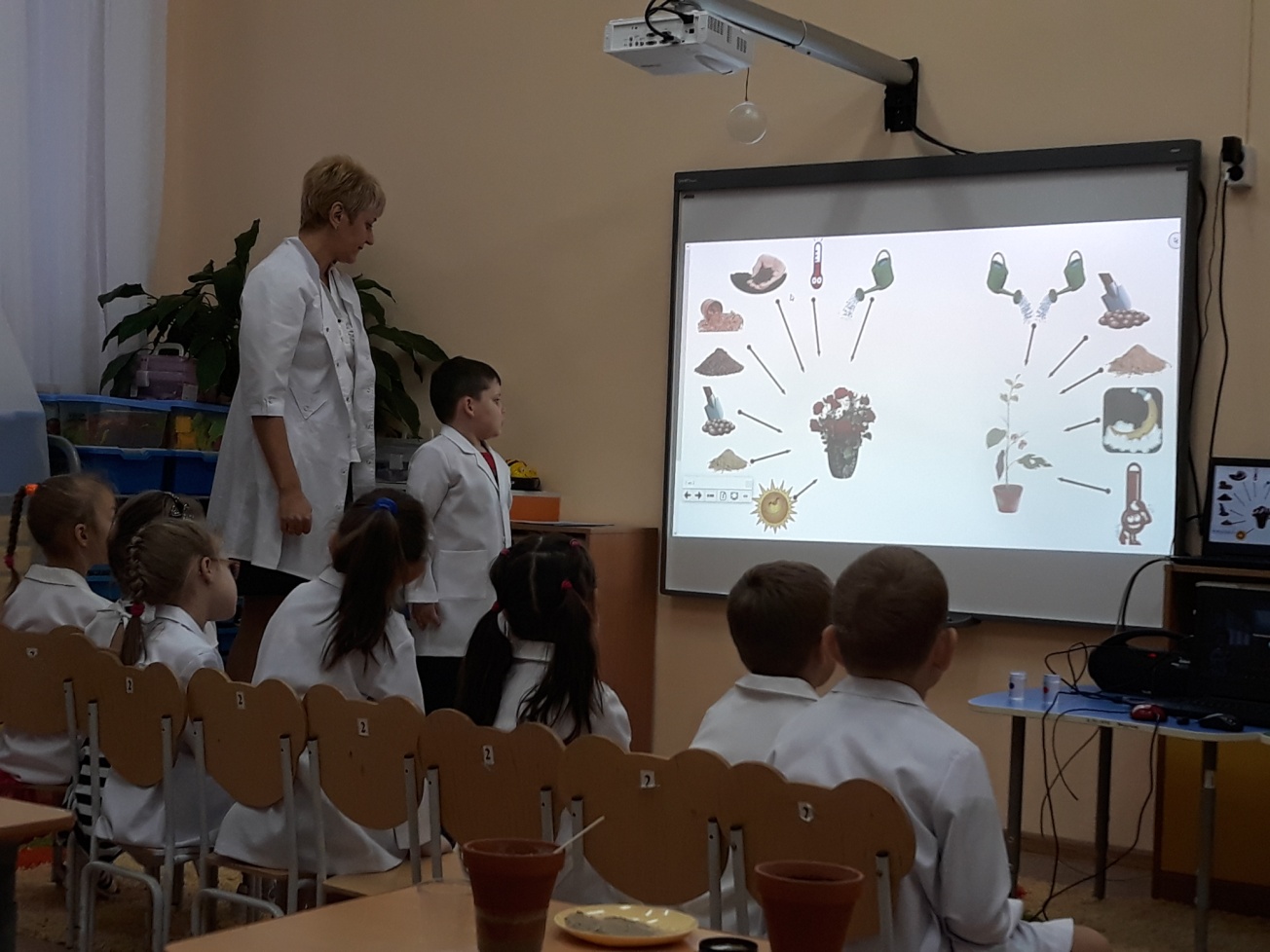 